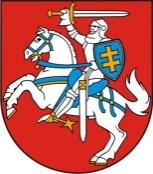 LIETUVOS RESPUBLIKOS PREZIDENTAS DEKRETASDėl RESPUBLIKOS PREZIDENTO 2013 M. KOVO 1 D. DEKRETONR. 1K-1384 „DĖL APYLINKIŲ TEISMŲ TEISĖJŲ SKAIČIAUS“ PAKEITIMO2014 m. liepos 2 d. Nr. 1K-1878Vilnius1 straipsnis.Vadovaudamasi Lietuvos Respublikos Konstitucijos 77 straipsniu, Lietuvos Respublikos teismų įstatymo 12 straipsnio 10 dalimi ir atsižvelgdama į Teisėjų tarybos patarimą, k e i č i u Respublikos Prezidento 2013 m. kovo 1 d. dekreto Nr. 1K-1384 „Dėl apylinkių teismų teisėjų skaičiaus“ 1 straipsnio 35 ir 39 punktus dėl teisėjų skaičiaus nustatymo Šilalės rajono apylinkės teisme ir Tauragės rajono apylinkės teisme, ir juos išdėstau taip:1) „35) Šilalės rajono apylinkės teisme – 3 teisėjai;“2) „39) Tauragės rajono apylinkės teisme – 8 teisėjai;“.2 straipsnis.Šis dekretas įsigalioja 2014 m. rugsėjo 1 d.Respublikos Prezidentė	Dalia Grybauskaitė